The Big short : crise financière des « subprimes » de 2008ACTIVITé 1 : Comment fonctionnent les marchés financiers ?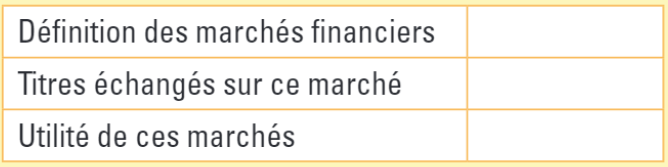 ACTIVITé 2 : Aides pour comprendre le film (The Big short)Faire le quizz proposé par la Banque de France : https://www.banque-france.fr/fileadmin/user_upload/banque_de_france/titrisation/ACTIVITé 3 : Aides pour comprendre le film (The Big short)(Reliez, ci-dessous, les termes de gauche à leurs explications à droite)ACTIVITé 4 : Aides pour comprendre le film (The Big short)(Déplacez les étiquettes au « bon endroit »)ACTIVITé 5 :Complétez le schéma avec les étiquettes proposéesACTIVITé 6 : Complétez le schéma avec les étiquettes proposées OU JEU de « plateau » sur le principe du « Uno »http://www.lumni.fr/video/comment-fonctionnent-les-marches-financiers-revisions-bac-economie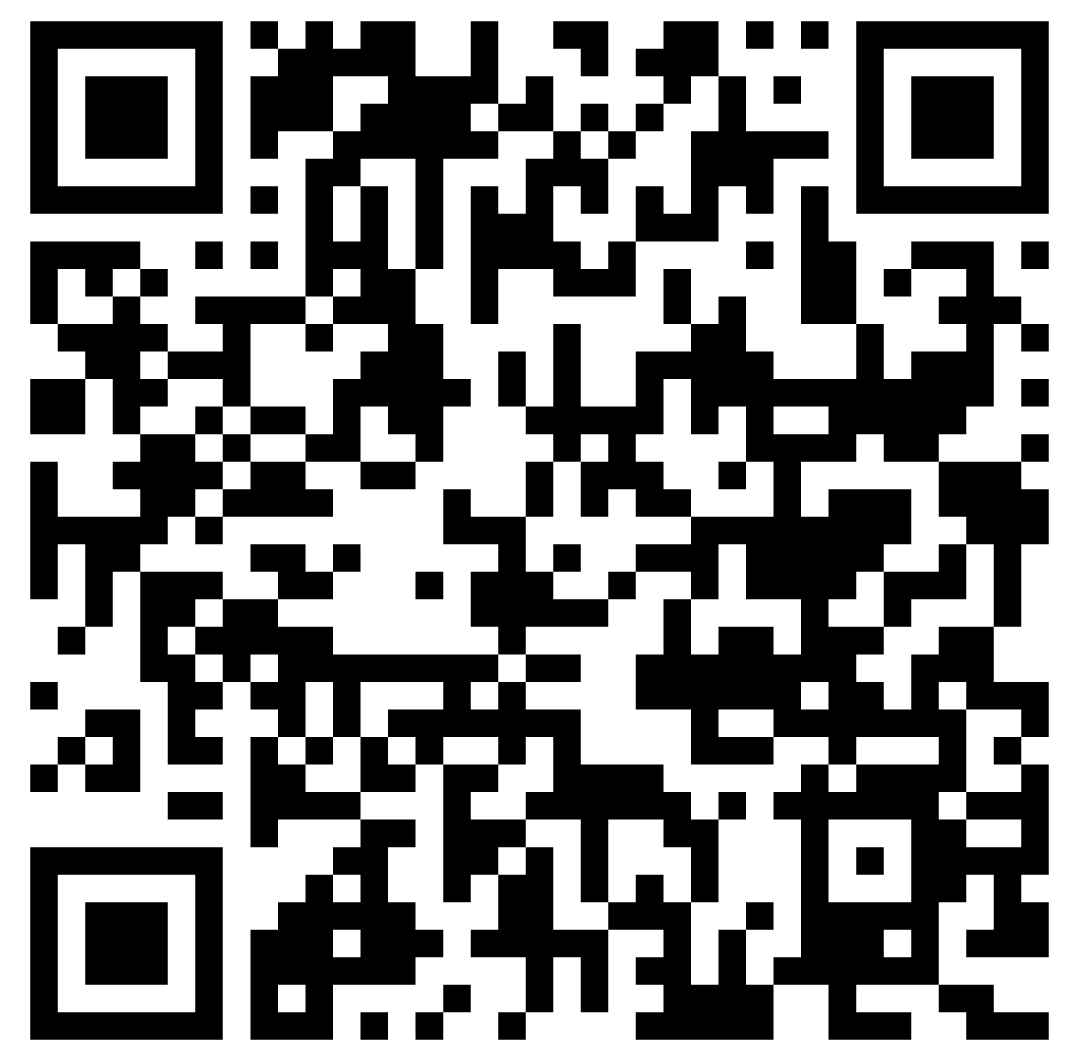 https://abc-economie.banque-france.fr/titrisation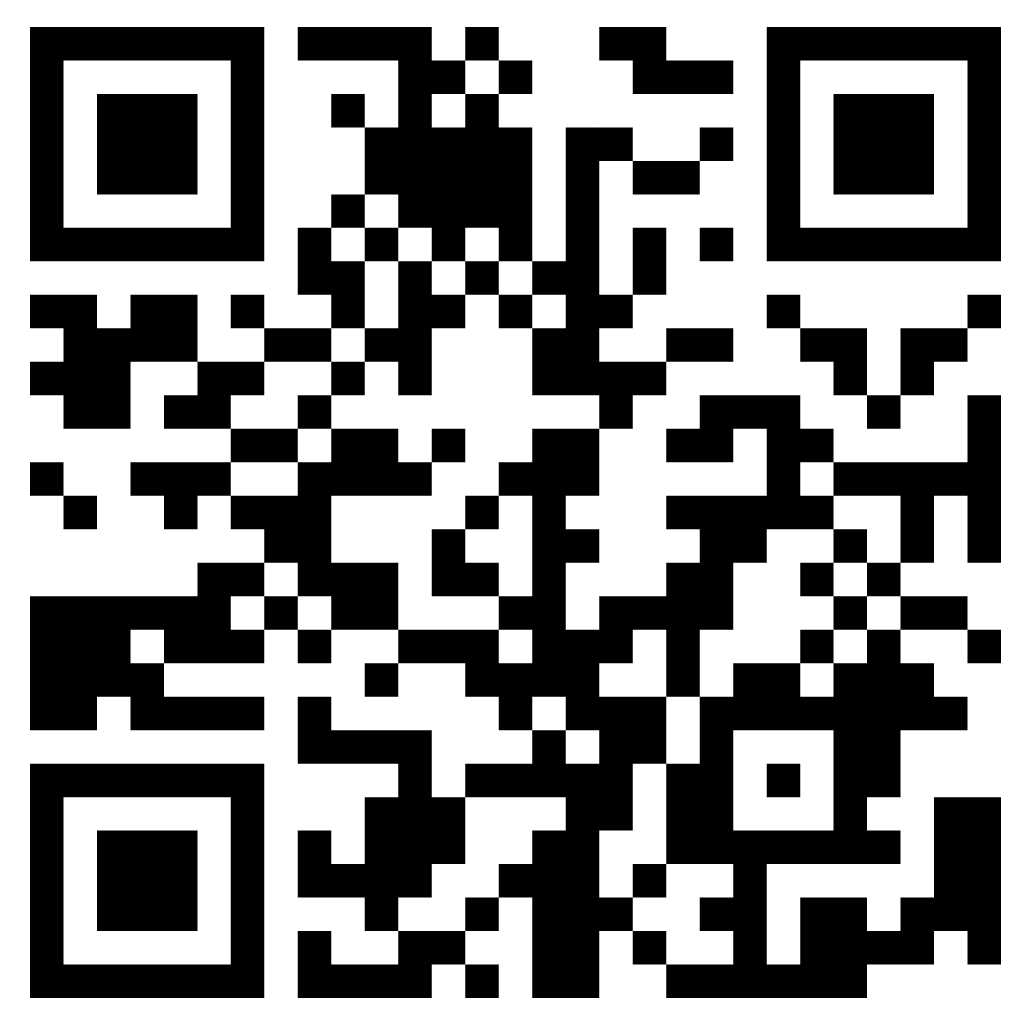 https://www.youtube.com/watch?v=HE_6h9LWVKw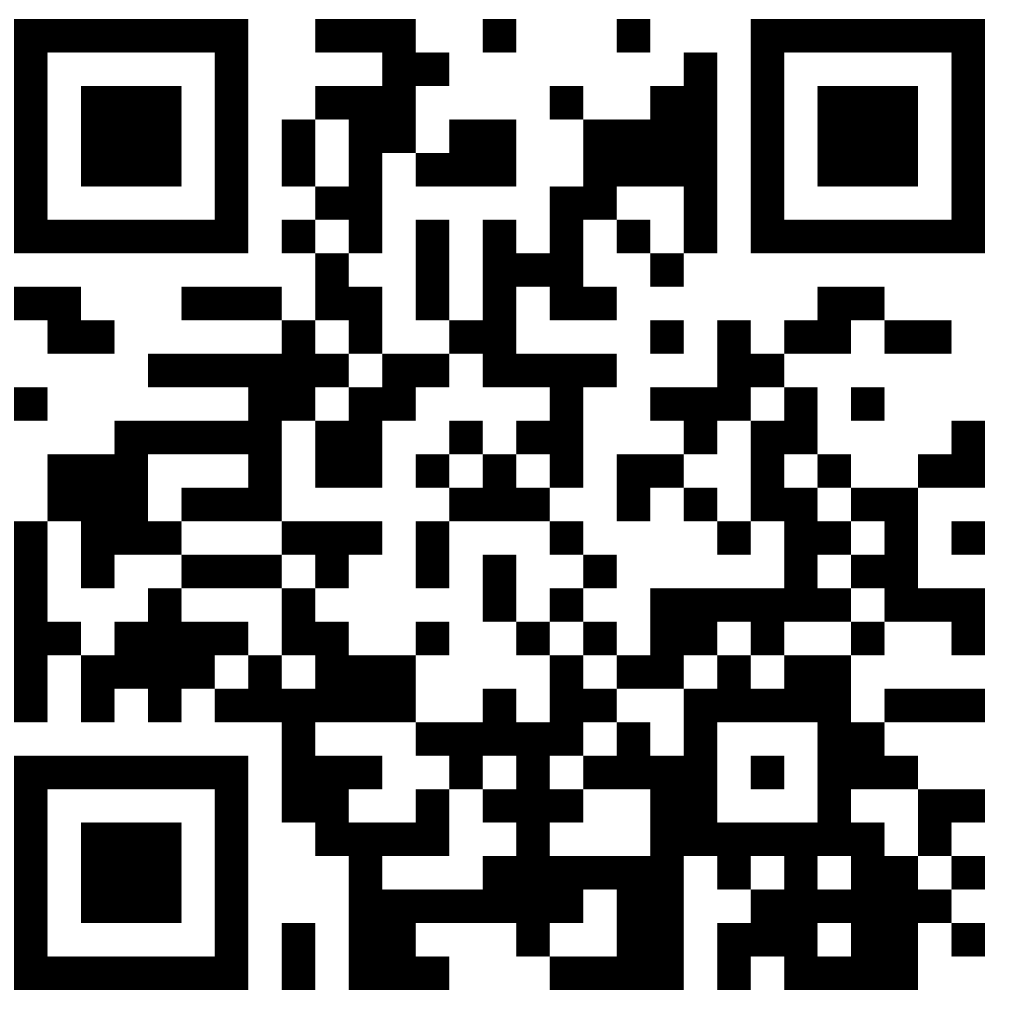 MBS : mortgage-backed securities). Créances hypothécaires titrisées (en français)Contrats d’assurance, sur les MBS et les CDO en misant sur un non-remboursement massif des prêts à courte échéance.CDO : collateralised debt obligationobligations adossées à des actifs (en français)Titres (actifs financiers) composés de plusieurs prêts immobiliersCDS : credit default swapProduits financiers issus de la transformation de créances en titres en rassemblant des « tranches » multiples de MBS.Schéma « jeu dynamique » sur les MBS/ CDO/ CDS/TitrisationSchéma « jeu dynamique » sur les MBS/ CDO/ CDS/Titrisationhttps://ladigitale.dev/digiquiz/q/63ecfd711d19d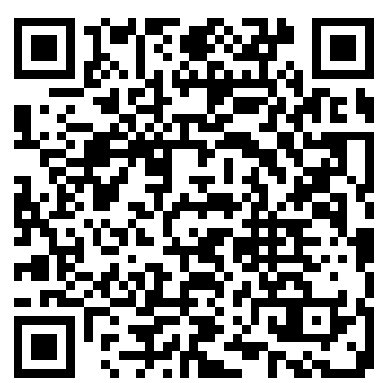 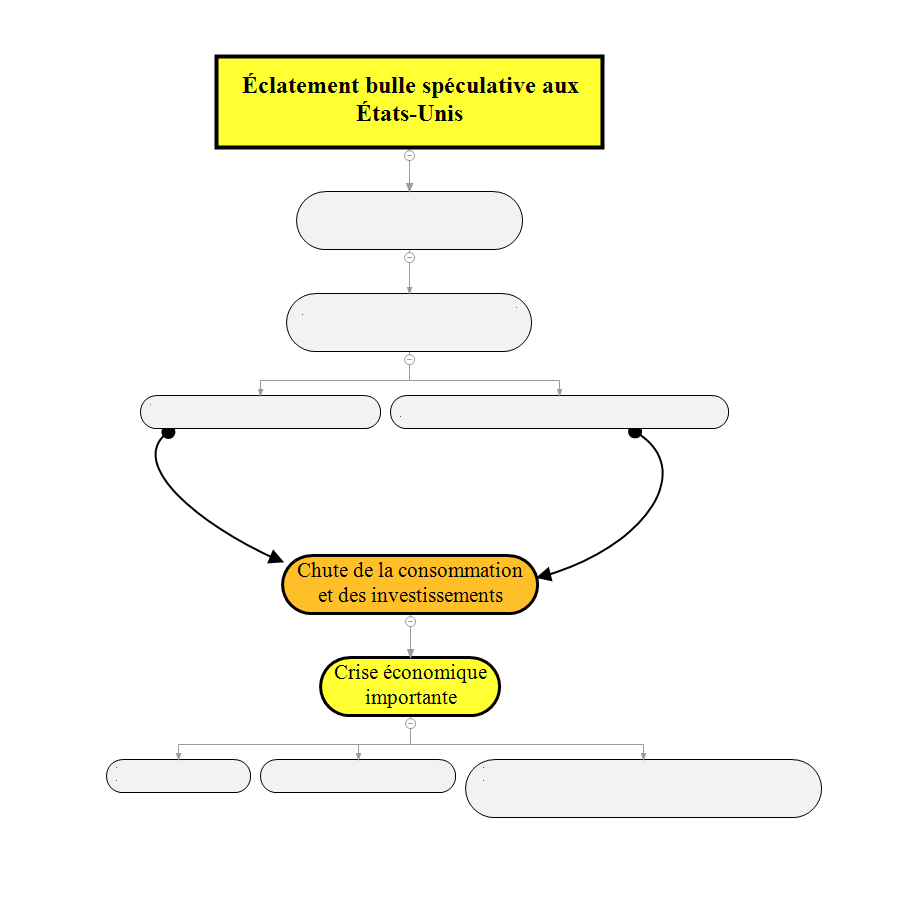 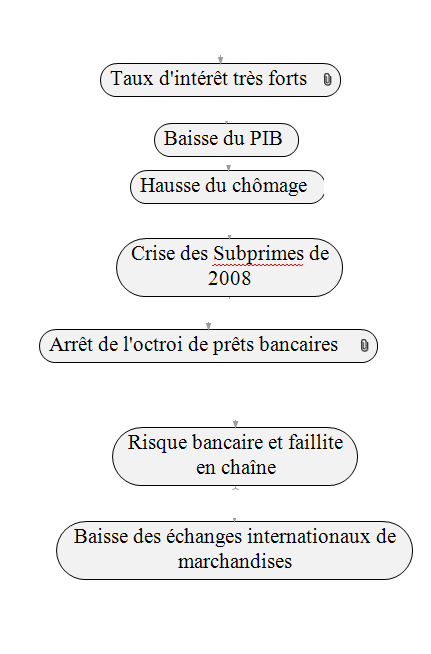 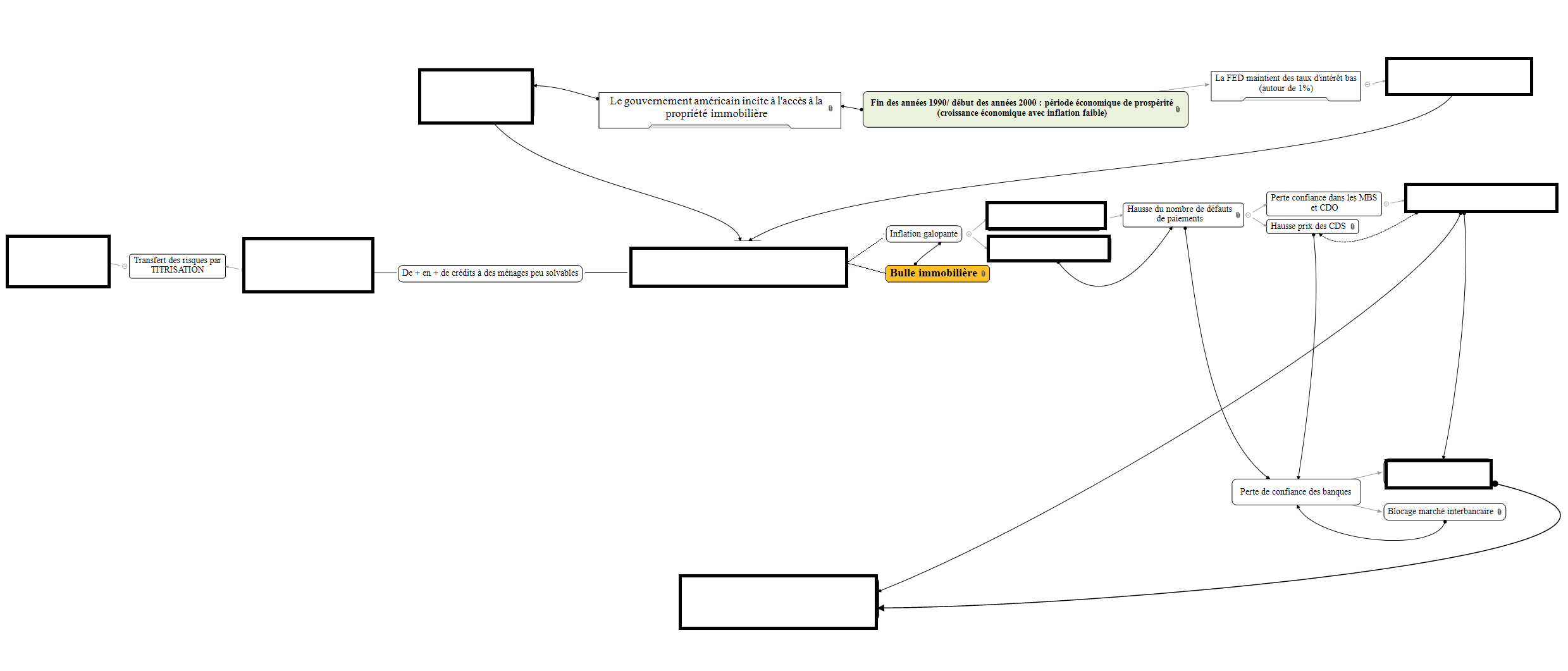 